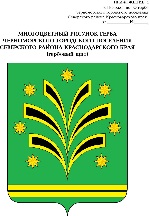 АДМИНИСТРАЦИЯЧЕРНОМОРСКОГО ГОРОДСКОГО ПОСЕЛЕНИЯСЕВЕРСКОГО РАЙОНАПОСТАНОВЛЕНИЕот 29.09.2017					              				 № 432пгт ЧерноморскийО внесении изменений в постановление администрации Черноморского городского поселения Северского района от 01 сентября 2015 года № 278 «Об утверждении административного регламентапо исполнению муниципальной услуги«Предоставление земельных участковиз земель сельскохозяйственного назначения в аренду без проведения торгов для ведения сельскохозяйственного производства»»В соответствии с протестом прокуратуры Северского района от 13 сентября 2017 года № 07-02-2017/8595 на постановление администрации Черноморского городского поселения от 01 сентября 2015 года № 278 «Об утверждении административного регламента по предоставлению муниципальной услуги «Предоставление земельных участков из земель сельскохозяйственного назначения в аренду без проведения торгов для ведения сельскохозяйственного производства», Федеральным законом от 13 июля 2015 года № 218-ФЗ "О государственной регистрации недвижимости",   п о с т а н о в л я ю:1.Внести в постановление администрации Черноморского городского поселения Северского района от 01 сентября 2017 года №278 «Об утверждении административного регламента по предоставлению администрацией Черноморского городского поселения Северского района «Предоставление земельных участков из земель сельскохозяйственного назначения в аренду без проведения торгов для ведения сельскохозяйственного производства» следующие изменения:1.1. В пунктах 13.1., 13.2., 13.3., 14 Регламента слова «Выписка из ЕГРП о правах на приобретаемый земельный участок или уведомление об отсутствии в ЕГРП запрашиваемых сведений о зарегистрированных правах на указанный земельный участок» заменить словами «Выписка из Единого государственного реестра недвижимости о правах на приобретаемый земельный участок или уведомление об отсутствии запрашиваемых сведений о зарегистрированных правах на указанный земельный участок».2.Общему отделу администрации Черноморского городского поселения Северского района (Янушенко) опубликовать настоящее постановление в установленном порядке. 3.Контроль за выполнением настоящего постановления возложить на начальника отдела по жилищной, политике, земельным отношениям, архитектуре и градостроительству Г.А. Рубаненко4.Настоящее постановление вступает в силу со дня опубликования.Исполняющий обязанности главыЧерноморского городского поселенияСеверского района 							       Н.В.Янушенко